ПАСПОРТ СПЕЦИАЛИСТА8. Гражданство     КыргызстанОбразование	 Высшее1. наименование вуза, где учился Киргизский  Сельскохозяйственный институт им. К.И. Скрябина   2. год окончания вуза 	1979Место работы в настоящее время1. Государство Кыргызстан2. Организация КНАУ им. К.И. Скрябина3. Должность декан инженерно-технического факультетаНаличие ученой степени1. Степень (К) _____________________________Отрасль наук Эксплуатация автомобильного транспорта – Шифр специальности (по номенклатуре научных работников)	 05.22.10Дата присуждения 	20012. Степень (Д) ______________________________Отрасль наук Эксплуатация автомобильного транспорта – Шифр специальности (по номенклатуре научных работников	05.22.10Дата присуждения 	2014Наличие ученых званий1. Ученое звание (доцент/снс) ______________________________________________________Специальность __________________________________________________________________Дата присвоения _________________________________________________________________2. Ученое звание 		профессорСпециальность 		ТранспортДата присвоения 		2018Наличие академических званий1. Звание _____________________________ Академия _________________________________2. Звание _____________________________ Академия _________________________________1. Количество публикаций _________ в т.ч. научных  ___________________________монографий_____________________, учебно-методических ____________________________открытий___________________________, изобретений ________________________________Научные трудыОсновные: шифр научной специальности 05.02.08.   Технология машиностроения1. Экспериментальное исследование влияние скорости  резания на осевую силу и крутящий момент при сверлениии и фрезеровании// Международный журнал прикладных и фундаментальных  исследований  г. Москва  2019  № 12 (часть 2) с212-2017. 2.Разработка  автоматической  системы управления подачей  гидросуппорта  токарного станка// Современные наукоемкие технологии  Москва  2020 №1 с. 10-16  № цифрового идентификатора  объекта DO  10.17513/snt.37895. 3.Разработка  универсальной автоматической системы управления технологиче-ским процессом  обработки отверстий  многлезвийным  инструментом// Вестник Верхнеповольжя  Иваново. Дополнительные смежные: шифр научной специальности 05.20.01.Технологии и средства механизации сельского хозяйства 1. Перспективы  использования биогазовой технологии в Кыргызстане// Сборник научных статей. Материалы международной научно- практической конференции на тему: « Наука и инновации в  ХХI веке: актуальные вопросы   достижения и тенденции   развития»  посвященная  70-и летию факультета механизации сельского хозяйства  Таджикского аграрного  университета имени Ш. Шотемура г. Душанбе. 2017 с 483-487. 2. Результаты  экспериментальных исследований производительности измельчителя корнеплодов// Вестник КНАУ  им. К.И. Скрябина №4(45) г. Бишкек  2017 с. 197-202. 3. Оценка технологических показателей обмолота риса в стационарном режиме работы  комбайна. Вестник Кыргызского национального аграрного университета им. К.И. Скрябина № 3(44) г. Бишкек, 2017 с.160-163. Дата заполнения 20 сентября 2022 год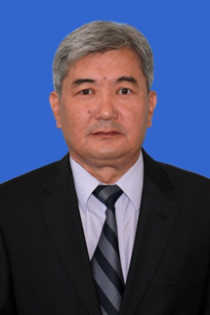 1. Фамилия Темирбеков 2. Имя Жээнбек 3. Отчество _Темирбекович4. Пол __муж_________5. Дата рождения _1958___6. Место рождения Джалал-Абадская обл. Токтогульский р-н, с. Акчи7. Национальность кыргыз_